Week 3 Bellwork Sheet – August 28th –September 1st 	Name: __________________	Period: ________Monday Tell Me Tuesday – What is the difference between a responsibility and an obligation as they relate to citizenship? Give an example of each Tuesday Week 3 Vocab ListWednesdayWhat right do citizens have?Attending public schoolsOwning propertyHolding a jobVotingA citizen received the notification below in the mail.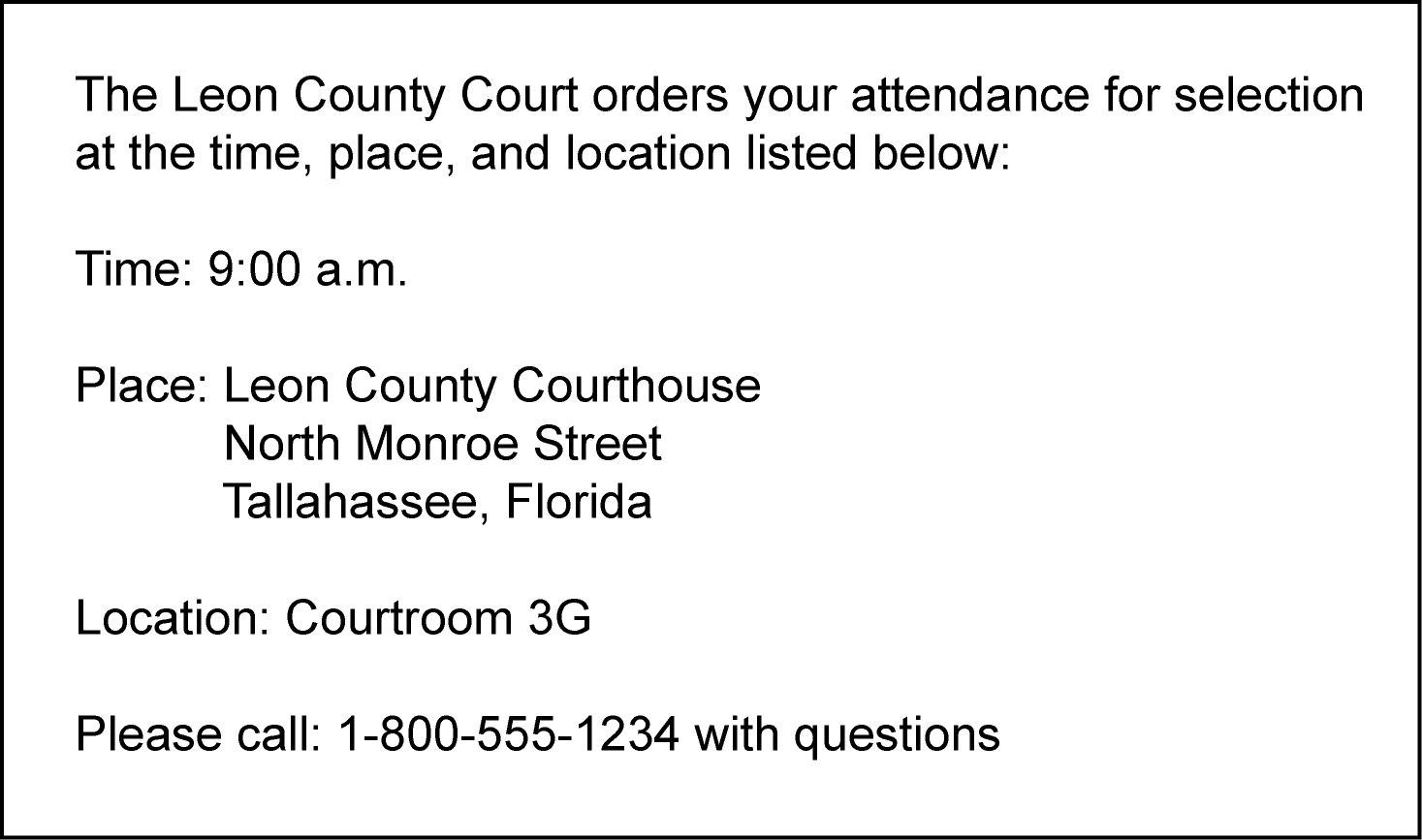 What civic responsibility does this notification represent? Getting a driver’s licenseappearing for jury dutypaying income taxregistering to voteThursdayWhat right do citizens have?Attending public schoolsOwning propertyHolding a jobVotingWhich type of service project would help promote the common good?Planning a neighborhood recycling programParticipating in a neighborhood partyCompleting homework on timeVisiting public librariesFridayWhich are examples of Natural Rights?the right to life, liberty, property, and the freedom to find happiness the right to life, liberty, and the pursuit of happiness the right to life, freedom, and the right to own property the right to liberty, pursuit of happiness, and to vote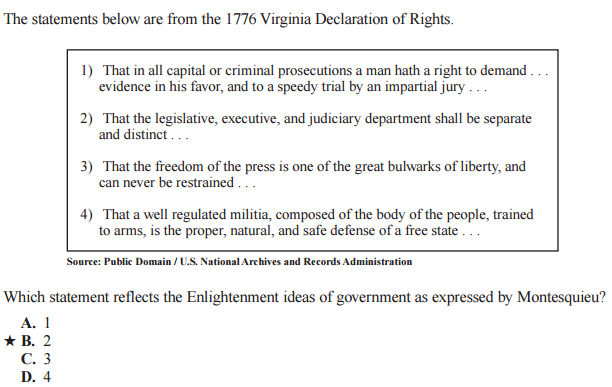 